REPUBLIC OF TURKEY 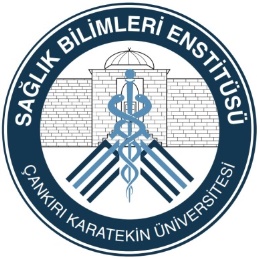 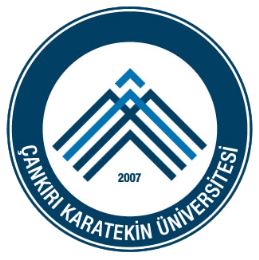 CANKIRI KARATEKIN UNIVERSITY GRADUATE SCHOOL OF HEALTH SCIENCES2019-2020 ACADEMIC YEAR FALL TERM INTERNATIONAL STUDENT APPLICATION REQUIREMENTS AND QUOTASInternational Student Quotas for the 2019-2020 Academic Year Spring Term are listed below:APPLICATION CONDITIONS and QUOTASAPPLICATION DATESApplications can be realized in person or by e-mail to “sagbilens@karatekin.edu.tr” during 01.07.2019 – 23.08.2019.APPLICATION ADDRESS Çankırı Karatekin Üniversitesi Sağlık Bilimleri Enstitüsü Müdürlüğü Sağlık Bilimleri Enstitüsü Aksu Mahallesi Eski Devlet Hastanesi Altı18100 Merkez/Çankırı E-mail: sagbilens@karatekin.edu.trDOCUMENTS REQUIRED FOR THE APPLICATIONApplication Form published on the website of the Graduate School of Health Sciences. Diploma or Graduation Certificate for bachelor’s or masters studies (Turkish Translation certified by the notary public or the Turkish Consulates or the Embassies in their country) Transcript for bachelor’s or masters studies (Turkish Translation certified by the notary public or the Turkish Consulates or the Embassies in their country)Original or the certified copy of the Turkish Language Proficiency Certificate (at least C1 level), if available and any other language proficiency document for the case of the applicant (Applicants, who do not the language proficiency requirement, will study Turkish at Cankiri Karatekin University – TOMER for one year at most)*Applicants, who graduated from a higher education institution within Turkey, are not required to submit language proficiency. Photocopy of the passport and study visa Photocopy of the ID (front page of the passport with identity information)1 Portrait Photo (4.5x6 cm)ANNOUNCEMENT OF THE RESULTS The list of applicants, who are accepted for admission, will be announced on http://sabe.karatekin.edu.tr   on 04.09.2019.FINAL REGISTRATION DATES Candidates must apply in person for final registration during 04.09.2019-13.09.2019 to the Graduate School of Health Sciences with the required documents listed on the next section below:Address: Çankırı Karatekin Üniversitesi Sağlık Bilimleri Enstitüsü Müdürlüğü Sağlık Bilimleri Enstitüsü Aksu Mahallesi Eski Devlet Hastanesi Altı18100 Merkez/ÇANKIRI DOCUMENTS TO BE SUBMITTED FOR FINAL REGISTRATION: Diploma / Certificate of Graduation (original),Transcript (original),“Institution Recognition” Document given by the Council of Higher Education of Turkey,Original or the certified copy of the Turkish Language Proficiency Certificate (at least C1 level), if available and any other language proficiency document for the case of the applicant,Original or notary public certified copy of the study visa provided by the foreign missions of Republic of Turkey,Certified copy  of the passport,Student Residence Permit,1 Portrait Photo (4.5x6 cm - taken within the last 6 months),Bank receipt proving the payment of education and tuition fees.Documents To Be Submitted For Final Registration To Receive A Residence Permit.e-Residency application formPhotocopy of the Passport or the document substituting the passportFour (4) photosHealth InsuranceStudent CertificateDocument showing residency addressReceipt of Residence Permit Card FeeStatement of IncomeTURKISH LANGUAGE PROFICIENCY EXAM DATE, TIME AND PLACE The exam will be held on 16.09.2019 at 14.00 a.m. at Central Classrooms (A Block) in Uluyazı Campus (Students, who applied to the programs, in which the language of instruction is Turkish, should take the exam).EVALUATION AND OTHER ISSUESFor the programs taught in Turkish, foreign national students (except the students graduated from higher education institutions in Turkey) are requested to submit a Turkish Language Proficiency Certificate issued by THE Cankiri Karatekin University – TOMER or Turkish Language Teaching Centers (TOMER) of Universities recognized by our university proving at least a C1 (70/100) level proficiency in Turkish. The validity of the Turkish Language Proficiency Certificates are 3 (three) years. Students without a proficiency certificate should take the Turkish Language Proficiency Exam organized by our university. Students, who fail the language proficiency exam, a maximum time frame of two terms is granted for their Turkish language education at Cankiri Karatekin University TOMER. Students, who fail the language education within the given time frame, are dismissed from the Graduate School.The International Student Applications are assessed based on their bachelor’s degree CGPAs (transcripts) for the master’s studies. Based on these assessment results, a list of accepted candidates and wait list are announced in accordance with the quotas. Foreign national students are obliged to pay a “tuition fee” determined by our University on the basis of the article 3 of the decision dated 27.06.2018 with no 12007 of the Council of Ministers published on the Official Gazette dated 07.07.2018 with no 30471. The fees for the courses, seminars and other services related to the graduate study to be determined by the relevant bodies is to be paid in advance. Students proving that they are granted scholarships by The Republic of Turkey or their own governments and receiving scholarships from our university are not obliged to pay “tuition fee”. Tuition Fees for those students will be paid by the relevant institutions.CONTACT INFORMATIONADDRESS: Çankırı Karatekin Üniversitesi Sağlık Bilimleri Enstitüsü Müdürlüğü Sağlık Bilimleri Fakültesi Aksu Mahallesi (Eski Devlet Hastanesi Yanı) Çankırı Tel : 0376 213 17 02 Fax : 0376 212 00 75Web : http://sabe.karatekin.edu.tr E-mail: sagbilens@karatekin.edu.trDepartmentQuotas  Application ConditionsPsychiatric Nursing 40Holders of Bachelor’s Degree in Nursing.Child Development20Holders of Bachelor's Degree in Child Development or Pre-School EducationVeterinary Parasitology50Holders of Bachelor’s Degree in Veterinary Medicine, Medicine and BiologyExperimental Animal Science 30Holders of Bachelor’s Degree in Veterinary Medicine, Medicine and BiologyPublic Health Nursing70Holders of Bachelor’s Degree in Nursing.Occupational Health and Safety15- Holders of Bachelor’s Degree inEngineering (Engineering, Forestry, Agricultural and etc.) and Civil Engineering;Technical Instructors (Technology and Technical Education Faculty);Physics, Chemistry and Biology (holders of the titles Physicist, Chemist or biologist);Occupational Health and Safety;and- Holders of Associate Degree in Occupational Health and Safety, who are at the same time graduates from any Bachelor’s Degree program.